ФИ________________________________                                  В-1                                             ФИ________________________________                                  В-1                                             ФИ_____________________________                                           В-2                          ФИ_____________________________                                           В-2                          Задание 1. Доказать, что треугольники подобны.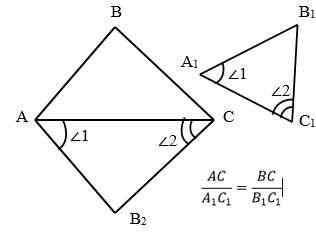 Доказательство:_______________________________________________________________________________________________________________________________________________________________________________________________________________________________________________________________________________________________________________________________________________________________________________________________________________________________________________________________Задание 2.  Выпишите соответственные углы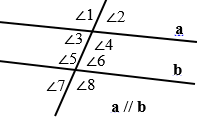 Ответ: ________________________________________________________________________________Задание 1. Доказать, что треугольники подобны.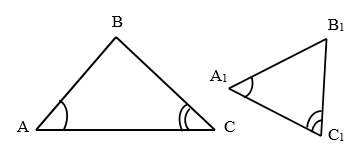 Доказательство:______________________________________________________________________________________________________________________________________________________________________________________________________________________________________________________________________________________________________________________________________________________________________________________________________________________________________________________________________________________________Задание 2.  Выпишите соответственные углы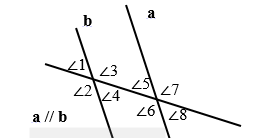 Ответ: ________________________________________________________________________________ФИ________________________________                                  В-3                         ФИ________________________________                                  В-3                         Задание 1. Доказать, что треугольники подобны.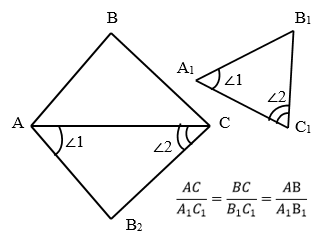 Доказательство:_______________________________________________________________________________________________________________________________________________________________________________________________________________________________________________________________________________________________________________________________________________________________________________________________________________________________________________________________Задание 2.  Выпишите соответственные углыОтвет: ________________________________________________________________________________ФИ____________________________________________________________Лист 1Лабораторная работаЗадание: выполните лабораторную работу в соответствии с инструкцией.Инструкция: 1. Лабораторная работа выполняется в парах.2. Время выполнения лабораторной работы 10 минут.3. Лабораторная работа представляет работу с двумя частями: Лист 1 и Лист 2.4. Внимательно прочитайте инструкцию, и выполните лабораторную работу в следующей последовательности: измерьте основание каждого треугольника (Лист 2), ответ запишите в соответствующий столбец Листа 1; измерьте боковые стороны каждого треугольника (Лист 2), ответ запишите в соответствующий столбец Листа 1; в середине боковых сторон каждого треугольника поставьте точки M и N; проведите отрезок MN, измерьте его длину (Лист 2), ответ запишите в соответствующий столбец (Лист 1); сравните длину отрезка MN и длину основания треугольника.5. Проверьте, правильно ли вы выполнили лабораторную работу.6. Поднимите руку и сообщите учителю о том, что вы закончили выполнение лабораторной работы.* длину сторон и отрезков записывайте в миллиметрах *ФИ____________________________________________________________Лист 1Лабораторная работаЗадание: выполните лабораторную работу в соответствии с инструкцией.Инструкция: 1. Лабораторная работа выполняется в парах.2. Время выполнения лабораторной работы 10 минут.3. Лабораторная работа представляет работу с двумя частями: Лист 1 и Лист 2.4. Внимательно прочитайте инструкцию, и выполните лабораторную работу в следующей последовательности: измерьте основание каждого треугольника (Лист 2), ответ запишите в соответствующий столбец Листа 1; измерьте боковые стороны каждого треугольника (Лист 2), ответ запишите в соответствующий столбец Листа 1; в середине боковых сторон каждого треугольника поставьте точки M и N; проведите отрезок MN, измерьте его длину (Лист 2), ответ запишите в соответствующий столбец (Лист 1); сравните длину отрезка MN и длину основания треугольника.5. Проверьте, правильно ли вы выполнили лабораторную работу.6. Поднимите руку и сообщите учителю о том, что вы закончили выполнение лабораторной работы.* длину сторон и отрезков записывайте в миллиметрах *ФИ____________________________________________________________Лист 1Лабораторная работаЗадание: выполните лабораторную работу в соответствии с инструкцией.Инструкция: 1. Лабораторная работа выполняется в парах.2. Время выполнения лабораторной работы 10 минут.3. Лабораторная работа представляет работу с двумя частями: Лист 1 и Лист 2.4. Внимательно прочитайте инструкцию, и выполните лабораторную работу в следующей последовательности: измерьте основание каждого треугольника (Лист 2), ответ запишите в соответствующий столбец Листа 1; измерьте боковые стороны каждого треугольника (Лист 2), ответ запишите в соответствующий столбец Листа 1; в середине боковых сторон каждого треугольника поставьте точки M и N; проведите отрезок MN, измерьте его длину (Лист 2), ответ запишите в соответствующий столбец (Лист 1); сравните длину отрезка MN и длину основания треугольника.5. Проверьте, правильно ли вы выполнили лабораторную работу.6. Поднимите руку и сообщите учителю о том, что вы закончили выполнение лабораторной работы.* длину сторон и отрезков записывайте в миллиметрах *ФИ____________________________________________________________Лист 1Лабораторная работаЗадание: выполните лабораторную работу в соответствии с инструкцией.Инструкция: 1. Лабораторная работа выполняется в парах.2. Время выполнения лабораторной работы 10 минут.3. Лабораторная работа представляет работу с двумя частями: Лист 1 и Лист 2.4. Внимательно прочитайте инструкцию, и выполните лабораторную работу в следующей последовательности: измерьте основание каждого треугольника (Лист 2), ответ запишите в соответствующий столбец Листа 1; измерьте боковые стороны каждого треугольника (Лист 2), ответ запишите в соответствующий столбец Листа 1; в середине боковых сторон каждого треугольника поставьте точки M и N; проведите отрезок MN, измерьте его длину (Лист 2), ответ запишите в соответствующий столбец (Лист 1); сравните длину отрезка MN и длину основания треугольника.5. Проверьте, правильно ли вы выполнили лабораторную работу.6. Поднимите руку и сообщите учителю о том, что вы закончили выполнение лабораторной работы.* длину сторон и отрезков записывайте в миллиметрах *ФИ____________________________________________________________Лист 1Лабораторная работаЗадание: выполните лабораторную работу в соответствии с инструкцией.Инструкция: 1. Лабораторная работа выполняется в парах.2. Время выполнения лабораторной работы 10 минут.3. Лабораторная работа представляет работу с двумя частями: Лист 1 и Лист 2.4. Внимательно прочитайте инструкцию, и выполните лабораторную работу в следующей последовательности: измерьте основание каждого треугольника (Лист 2), ответ запишите в соответствующий столбец Листа 1; измерьте боковые стороны каждого треугольника (Лист 2), ответ запишите в соответствующий столбец Листа 1; в середине боковых сторон каждого треугольника поставьте точки M и N; проведите отрезок MN, измерьте его длину (Лист 2), ответ запишите в соответствующий столбец (Лист 1); сравните длину отрезка MN и длину основания треугольника.5. Проверьте, правильно ли вы выполнили лабораторную работу.6. Поднимите руку и сообщите учителю о том, что вы закончили выполнение лабораторной работы.* длину сторон и отрезков записывайте в миллиметрах *ФИ____________________________________________________________Лист 1Лабораторная работаЗадание: выполните лабораторную работу в соответствии с инструкцией.Инструкция: 1. Лабораторная работа выполняется в парах.2. Время выполнения лабораторной работы 10 минут.3. Лабораторная работа представляет работу с двумя частями: Лист 1 и Лист 2.4. Внимательно прочитайте инструкцию, и выполните лабораторную работу в следующей последовательности: измерьте основание каждого треугольника (Лист 2), ответ запишите в соответствующий столбец Листа 1; измерьте боковые стороны каждого треугольника (Лист 2), ответ запишите в соответствующий столбец Листа 1; в середине боковых сторон каждого треугольника поставьте точки M и N; проведите отрезок MN, измерьте его длину (Лист 2), ответ запишите в соответствующий столбец (Лист 1); сравните длину отрезка MN и длину основания треугольника.5. Проверьте, правильно ли вы выполнили лабораторную работу.6. Поднимите руку и сообщите учителю о том, что вы закончили выполнение лабораторной работы.* длину сторон и отрезков записывайте в миллиметрах *∆-к/операцияОснованиетреугольникаБоковые стороны треугольника Боковые стороны треугольника Отрезок MN – ВыводЛист 2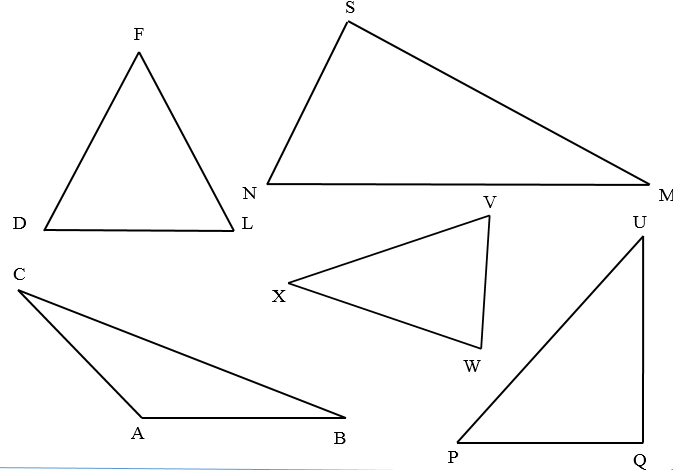 Лист 2